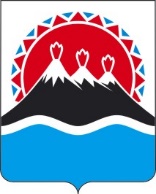 П О С Т А Н О В Л Е Н И ЕРЕГИОНАЛЬНОЙ СЛУЖБЫ ПО ТАРИФАМ И ЦЕНАМ  КАМЧАТСКОГО КРАЯ                   г. Петропавловск-КамчатскийВ соответствии с Федеральным законом от 26.03.2003 № 35-ФЗ «Об электроэнергетике», постановлением Правительства Российской Федерации от 29.12.2011 № 1178 «О ценообразовании в области регулируемых цен (тарифов) в электроэнергетике», приказами Федеральной службы по тарифам России от 17.02.2012 № 98-э «Об утверждении Методических указаний по расчету тарифов на услуги по передаче электрической энергии, устанавливаемых с применением метода долгосрочной индексации необходимой валовой выручки», от 26.10.2010 № 254-э/1 «Об утверждении методических указаний по расчету и применению понижающих (повышающих) коэффициентов, позволяющих обеспечить соответствие уровня тарифов, установленных для организаций, осуществляющих регулируемую деятельность, уровню надежности и качества поставляемых товаров и оказываемых услуг», приказами ФАС России от 29.05.2019 № 686/19 «Об утверждении Методических указаний по расчету регулируемых цен (тарифов) на электрическую энергию (мощность), поставляемую в технологически изолированных территориальных электроэнергетических системах и на территориях, технологически не связанных с Единой энергетической системой России и техно-логически изолированными территориальными электроэнергетическими системами, за исключением электрической энергии (мощности), производимой на квалифицированных генерирующих объектах», от 19.06.2018 № 834/18 «Об утверждении Регламента установления цен (тарифов) и (или) их предельных уровней, предусматривающего порядок регистрации, принятия к рассмотрению и выдачи отказов в рассмотрении заявлений об установлении цен (тарифов) и (или) их пре-дельных уровней, и формы решения органа исполнительной власти субъекта Российской Федерации в области государственного регулирования тарифов», приказом Минэнерго России от 29.11.2016 № 1256 «Об утверждении методических указаний по расчету уровня надежности и качества поставляемых товаров и оказываемых услуг для организации по управлению единой национальной (общероссийской) электрической сетью и территориальных сетевых организаций», постановлением Правительства Камчатского края от 19.12.2008 № 424-П «Об  утверждении Положения о Региональной службе по тарифам и ценам Камчатского края», протоколом Правления Региональной службы по тарифам и ценам Камчатского края от ХХ.12.2020 № ХХПОСТАНОВЛЯЮ:1. Внести в постановление Региональной службы по тарифам и ценам Камчатского края от 11.12.2019 № 290 «Об установлении тарифов на услуги по передаче электрической энергии по сетям АО «Петропавловск-Камчатский морской торговый порт» на 2020-2022 годы» изменения, изложив их в редакции согласно приложениям, к настоящему постановлению.2. Настоящее постановление вступает в силу через десять дней после дня его официального опубликования.Приложение 1к постановлению Региональной службыпо тарифам и ценам Камчатского краяот ХХ.12.2020 № ХХ«Приложение 1к постановлению Региональной службыпо тарифам и ценам Камчатского края от 11.12.2019 № 290Долгосрочные параметры регулирования для АО «Петропавловск-Камчатский морской торговый порт», устанавливаемые на 2020-2022 годы,в отношении которой тарифы на услуги по передаче электрической энергии устанавливаются на основедолгосрочных параметров регулирования деятельности территориальных сетевых организаций».Приложение 2к постановлению Региональной службы по тарифам и ценам Камчатского края от ХХ.12.2020 № ХХ«Приложение 2к постановлению Региональной службы по тарифам и ценам Камчатского края от 11.12.2019 № 290НВВ АО «Петропавловск-Камчатский морской торговый порт» на долгосрочный период регулирования (без учета оплаты потерь) на 2020 – 2022 годы<*> значения необходимой валовой выручки без учета оплаты потерь на период 2022 год устанавливаются при ежегодной корректировке тарифов».Приложение 3к постановлению Региональной службы по тарифам и ценам Камчатского края от ХХ.12.2020 № ХХ«Приложение 3к постановлению Региональной службы по тарифам и ценам Камчатского края от 11.12.2019 № 290Индивидуальные тарифы на услуги по передаче электрической энергии для взаиморасчетов между ПАО «Камчатскэнерго» и АО «Петропавловск-Камчатский морской торговый порт» на 2020 - 2022 годы<*> значения на период 2022 год устанавливаются при ежегодной корректировке тарифов ».[Дата регистрации]№[Номер документа]О внесении изменений в постановление Региональной службы по тарифам и ценам Камчатского края от 11.12.2019 № 290 «Об установлении тарифов на услуги по передаче электрической энергии по сетям АО «Петропавловск-Камчатский морской торговый порт» на 2020-2022 годы»Руководитель[горизонтальный штамп подписи 1]  И.В. ЛагуткинаN п/пНаименование сетевой организации в субъекте Российской ФедерацииГодБазовый уровень подконтрольных расходовИндекс эффективности подконтрольных расходовКоэффициент эластичности подконтрольных расходов по количеству активовУровень потерь электрической энергии при ее передаче по электрическим сетямПоказатель средней продолжительности прекращения передачи электрической энергии на точку поставкиПоказатель средней частоты прекращения передачи электрической энергии на точку поставкиПоказатель уровня качества оказываемых услугN п/пНаименование сетевой организации в субъекте Российской ФедерацииГодмлн. руб.%%%часшт123456789101АО «Петропавловск-Камчатский морской торговый порт»2020 год3,703--0,910011АО «Петропавловск-Камчатский морской торговый порт»2021 годХ10,7500011АО «Петропавловск-Камчатский морской торговый порт»2022 годХ10,750001N п/пНаименование сетевой организации в субъекте Российской ФедерацииГодНВВ без учета оплаты потерьN п/пНаименование сетевой организации в субъекте Российской ФедерацииГодтыс. руб.1.АО «Петропавловск-Камчатский морской торговый порт»2020 год6 5941.АО «Петропавловск-Камчатский морской торговый порт»2021 год6 9301.АО «Петропавловск-Камчатский морской торговый порт»2022 год<*>Наименование сетевых   
организаций1 полугодие 1 полугодие 1 полугодие 2 полугодие 2 полугодие 2 полугодие Наименование сетевых   
организацийДвухставочный тарифДвухставочный тарифОдноста-   
вочный     
тарифДвухставочный тарифДвухставочный тарифОдноставочный тарифНаименование сетевых   
организацийставка за 
содержание 
электрических     
сетейставка на 
оплату     
технологического    
расхода    
(потерь)Односта-   
вочный     
тарифставка за 
содержание 
электрических     
сетейставка     
на оплату 
технологического    
расхода    
(потерь)Одноставочный тарифНаименование сетевых   
организацийруб./МВт·месруб./МВт·чруб./кВт·чруб./МВт·месруб./МВт·чруб./кВт·ч1234567ПАО «Камчатскэнерго» и АО «Петропавловск-Камчатский морской торговый порт»01.01.2020 г. - 30.06.2020 г.01.01.2020 г. - 30.06.2020 г.01.01.2020 г. - 30.06.2020 г.01.07.2020 г. - 31.12.2020 г.01.07.2020 г. - 31.12.2020 г.01.07.2020 г. - 31.12.2020 г.ПАО «Камчатскэнерго» и АО «Петропавловск-Камчатский морской торговый порт»126 27543,020,570127 95558,470,593ПАО «Камчатскэнерго» и АО «Петропавловск-Камчатский морской торговый порт»01.01.2021 г. - 30.06.2021 г.01.01.2021 г. - 30.06.2021 г.01.01.2021 г. - 30.06.2021 г.01.07.2021 г. - 31.12.2021 г.01.07.2021 г. - 31.12.2021 г.01.07.2021 г. - 31.12.2021 г.ПАО «Камчатскэнерго» и АО «Петропавловск-Камчатский морской торговый порт»273 069510,621283 378540,645ПАО «Камчатскэнерго» и АО «Петропавловск-Камчатский морской торговый порт»01.01.2022 г. - 30.06.2022 г.01.01.2022 г. - 30.06.2022 г.01.01.2022 г. - 30.06.2022 г.01.07.2022 г. - 31.12.2022 г.01.07.2022 г. - 31.12.2022 г.01.07.2022 г. - 31.12.2022 г.ПАО «Камчатскэнерго» и АО «Петропавловск-Камчатский морской торговый порт»<*><*><*><*><*><*>